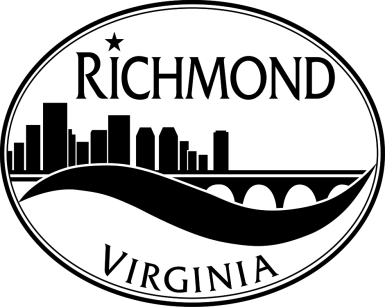 Notice of Funding Availability (NOFA) for  City General FundsThe City of Richmond is beginning preparation of the fiscal year 2022 City General Funds (CGF) Non-Departmental budget. The purpose of this Application or Addendum is to solicit requests for funding from eligible nonprofit organizations to address unmet, critical needs in the key priority areas of Children, Youth, and Education; Housing, Human Services and Health; and Arts and Culture. In addition, these forms are to be used by public sector and quasi-governmental organizational partners of the City of Richmond.  Application and Addendum packages will be available November 20th on the City of Richmond Department of Budget & Strategic Planning website:  http://www.rva.gov/budget-and-strategic-planning/forms-and-links.All Project/Program funding requests must be submitted on the current Application or Addendum forms. Applicants must submit their Application or Addendum electronically to the City of Richmond, via email at BudgetNDRequests@richmondgov.com. Please submit either the Application or Addendum and all attachments in a single compressed file.  If you are unable to electronically submit your Application or Addendum, there will be a drop box available on the 1st floor of City Hall at 900 E. Broad Street, Richmond, VA 23219 from December 16th to December 18th, 8:00 AM to 4:00 PM.  Please approach the security office on the 1st floor and they will instruct you.All proposals and applications must be received no later than 4:00 PM on Friday, December 18, 2020.  Late submissions will not be accepted.A virtual informational workshop will be held during the first week of December.  Details will be forthcoming.Please direct all questions to the Office of the Deputy Chief Administrative Officer for Human Services, at 804-646-3096. The City of Richmond does not discriminate on the basis of disability status in the admission or access to its programs. Virginia Relay Center - TDD users dial 711.